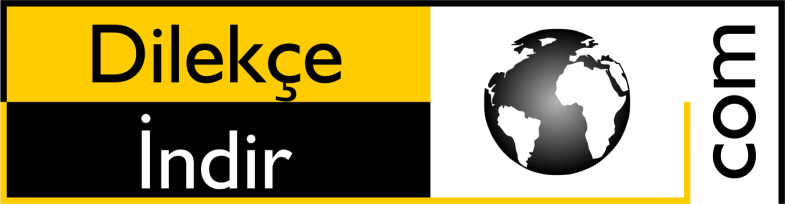 …..…… CEZA MAHKEMESİNE                                              ……………..DOSYA NO	:2020/00SANIK 	: DİLEKÇE İNDİR, … ve … oğlu/kızı, .... doğumlu T.C. KİMLİK NO	:00000000000ADRES	:Örnek Mah. 000 Sok. No:000/00 Merkez/AnkaraTALEP		: Mazeret DilekçesiAÇIKLAMA	           :1)-Aşağıdaki maddeleri silerek bu kısımlara taleplerinizi ve mazeretinizi maddeler halinde yazabilirsiniz. Aşağıdaki olay örnek amacı güdülerek kurgulanmıştır                    		2)-Tarafıma duruşma gün ve saatini bildirir davetiye 00/00/2020 tarihin de tebliğ edilmiştir.           		 	3)-…/…/… tarihinde ….. Devet Hastanesi Göğüs Hastalıkları Ana Bilim Dalında acilen ameliyat olacağım. Bu nedenle Mahkemeniz tarafından yapılacak olan …./…/….. tarihli celseye katılamayacağım.  SONUÇ VE  İSTEM : Yukarıda yazılı olan nedenlerden dolayı mazeretimin kabulü ile tarafıma yeni duruşma gün ve saatini bildirir davetiye çıkartılması hususunda gereğini saygılarımla arz ve talep ederim.			                                                                                                                          Adı Soyadı                                                                                                             İmza